ЗаявлениеМежду мной, Ивановым Иваном Ивановичем (далее по тексту – Заявитель), и ПАО “Сбербанк” (далее по тексту – Банк) был заключен кредитный договор № 50689833 от 01.01.2012 (далее по тексту – Кредитный договор).В соответствии с данным договором, Заявителю предоставлен кредит в размере 3 000 000 руб. с процентной ставкой 40 % годовых на срок 60 месяцев. Ежемесячный платеж установлен в сумме 100 000 руб. В настоящее время в связи с потерей постоянного заработка произошло существенное ухудшение финансового положения Заемщика. При этом Заемщиком принимаются меры по восстановлению постоянного источника дохода в целях дальнейшего погашения кредитных обязательств.Принимая во внимание данное обстоятельство, по состоянию на сегодняшний день осуществление ежемесячных платежей в размерах, установленных графиком к кредитному договору, не представляется возможным.Учитывая, что в течение всего срока действия кредитного договора Заемщиком своевременно совершались все платежи (основной долг, проценты, комиссии) без нарушений условий договора, он  является добросовестным заемщиком.Согласно ст. 421 ГК РФ стороны свободны в заключении договора. По соглашению сторон в кредитный договор возможно внести изменения об уменьшении размера процентной ставки, срока уплаты кредита и размера ежемесячного платежа.Для восстановления платежеспособности Заемщика, прошу рассмотреть возможность реструктуризации долга (снизить размер ежемесячного платежа с пролонгацией оплаты долга либо изменить периодичность платежей с ежемесячной на квартальную).О возможности проведения реструктуризации прошу сообщить мне по телефону 8-917-917-9171.С уважением, Иванов Иван Иванович                                                «Афонин и партнеры»Партнерская программаДобрый день! Меня зовут Игорь Афонин, я руководитель юридической компании «Афонин и партнеры» Спасибо, что скачали один из шаблонов заявлений, надеюсь они помогут вам.Хочу пригласить ваш в партнерскую программу — для помощи людям у которых возникли затруднения с кредитами и долгами.   Если вы доверяете качеству нашей работы, то рекомендуйте нас знакомым и родным.Вы получите вознаграждение, а они, благодаря вашей рекомендации, законно освободятся от долгов и кредитов.   Наша компания «Афонин и партнеры» законно освобождает людей от непосильных кредитов и долгов — через процедуру банкротства, с 2015 года. Мы уже освободили от долгов больше 1 105 человек.  Просто рекомендуя нас или отправляя ссылки на наши блоги, вы сможете помочь людям и при этом заработать, с помощью партнерской программы.  Подробнее об условиях партнерской программы, читайте на нашем сайте, переходите по ссылке банкротство-с-гарантией.рф/partners  или сканируйте QR-код ниже.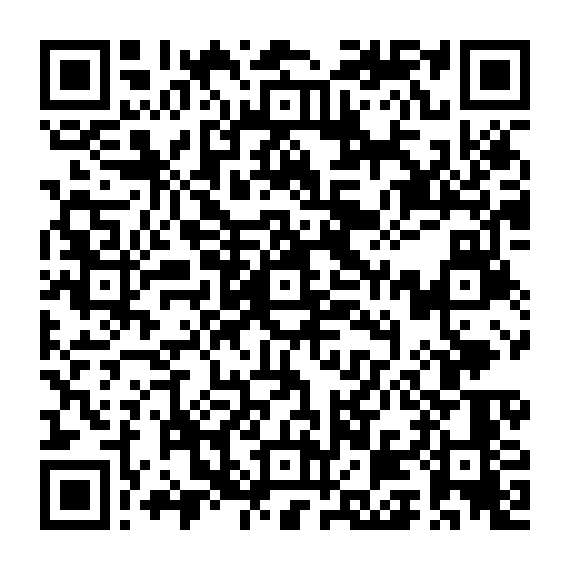 С уважением, Игорь Афонини коллектив «Афонин и партнеры»В АО “Банк”Адрес:г. Уфа, ул. Цюрупы, д. 10От: Иванова Ивана ИвановичаАдрес:г. Уфа, ул. Новомостовая, д. 8__ _______ 20__г.__________/Иванов И.И.